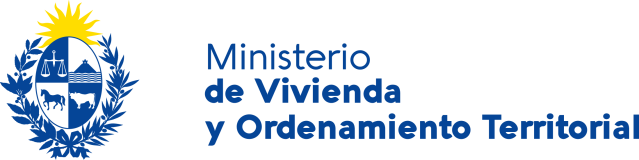 Departamento Gestión de Compras y StockZabala 1432 PB | Teléfono 29170710 internos 1009/16/21Fax 29161634 | e-mail: compras@mvotma.gub.uyToda consulta deberá ser enviada a compras@mvotma.gub.uy con copia a egrosse@mvotma.gub.uy. Las respuestas serán publicadas en el portal www.comprasestatales.gub.uy.Se deberá aclarar:Precio unitario y total con impuestos.Plazo de entrega.Mantenimiento de oferta.GarantíaToda información adicional que se considere conveniente.______________________________________________Compra Directa Nº 159Montevideo, 15 de setiembre de 2021SOLICITUD DE COTIZACIÓNDescripciónAdquisición de ocho tóneres originales para equipos multifunción marca Brother.CotizaciónA efectos de la presentación de ofertas, el oferente deberá estar registrado en el Registro Único de Proveedores del Estado (RUPE), conforme a lo dispuesto por el Decreto del Poder Ejecutivo Nº 155/013 de 21 de mayo de 2013.RECEPCIÓN DE OFERTASHasta el LUNES 20 DE SETIEMBRE 15:00 HORAS a través del portal web de la Agencia Reguladora de Compras Estatales: www.comprasestatales.gub.uyAPERTURA ELECTRÓNICAAdjudicaciónSe verificará en el RUPE la inscripción de los oferentes en dicho Registro, así como la información que sobre el mismo se encuentra registrada, la ausencia de elementos que inhiban su contratación y la existencia de sanciones según corresponda.A efectos de la adjudicación, el oferente que resulte seleccionado, deberá haber adquirido el estado de “ACTIVO” en el RUPE, tal como surge de las Guías para la inscripción en RUPE, a las cuales podrá accederse en  www.comprasestatales.gub.uy en la sección Manuales para Proveedores, y a continuación en “RUPE”.Si al momento de la adjudicación, el proveedor que resulte adjudicatario no hubiese adquirido el estado de “ACTIVO” en RUPE, se le otorgará un plazo de dos días hábiles contados a partir del día siguiente a la notificación de la adjudicación, a fin de que el mismo adquiera dicho estado, bajo apercibimiento de adjudicar este llamado al siguiente mejor oferente en caso de no cumplirse este requerimiento en el plazo mencionado.DETALLE DEL LLAMADOAdquisición de ocho tóneres originales para equipos multifunción marca Brother, según las características que se detallan a continuación.Ítem 1Tóneres (8 unidades).TónerModelo TN-3499 OriginalEquipo Modelo MFC-L6900DW, marca BrotherContactoEnrique Grosse: 29170710 interno 1310
: egrosse@mvotma.gub.uyForma de pagoCrédito SIIF 45 días.